ATELIERS TECHNIQUES: QUELS SONT LES THÈMES DE CETTE ANNÉE?En partenariat avec DRC Mining Week, la Chambre de Commerce et d’Industrie Franco Congolaise (CCICF) a le plaisir d’inviter l’ensemble de ses membres à rejoindre le plus grand rendez-vous minier de la Copperbelt du 19 au 21 juin 2019 à l’hôtel Pullman Grand Karavia à Lubumbashi.INNOVATION, TECHNOLOGIES, COMMUNAUTÉS. Voici les mots tendances qui font écho chez les miners de la région cette année. DRC Mining Week vous écoute et a recueilli vos suggestions pour mettre en place un programme qui répondent à vos besoins.ACTIVEZ VOTRE PASS VISITEUR GRATUITProgramme des ateliers techniques, gratuits et ouverts à tousJeudi 20 juinMineurs artisanaux: comment découvrir plus d'or avec les détecteurs Minelab?Comment les nouvelles technologies peuvent augmenter votre productivité et réduire vos coûts?Découvrez le logiciel Whittle présenté par Dassault SystèmesQue connaissez-vous du savoir-faire et des technologies allemandes?Vendredi 21 juinComprendre la relation entre coopératives, opérateurs sous-traitants et miniersQue connaissez-vous du savoir-faire et des technologies zimbabwéenes?Découvrez le projet Fionet pour lutter contre le paludisme au sein des communautés localesLe pavillon français et la Chambre de Commerce et d'Industrie présentent les meilleures pratiques pour l'exploitation minièreComprenez-vous les lois prévues par le code minier pour les communautés rurales et artisanales?L'intégration des femmes artisanes: une contribution importante au développement des mines en RDCChambre de Commerce et d’Industrie Franco Congolaise est impatiente de vous retrouver en juin et vous invite à contacter l’équipe de DRC Mining Week pour toutes questions relatives à votre participation.Veuillez trouver en pièce jointe votre ticket visiteur ainsi que la brochure de l’événement DRC Mining WeekPeggy.kengue@spintelligent.com | +27 (0)21 700 3513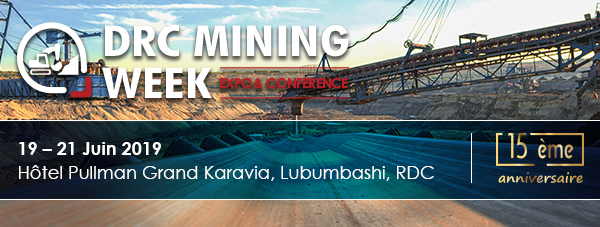 